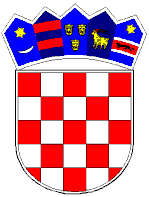 R E P U B L I K A    H R V A T S K AKRAPINSKO ZAGORSKA ŽUPANIJA          GRAD PREGRADA          GRADSKO VIJEĆEKLASA: 410-01/17-01/07URBROJ: 2214/01-01-17-5Pregrada, 28.06.2017.	Na temelju članka 35. Zakona o lokalnoj i područnoj samoupravi (Narodne novine33/01, 60/01, 129/05, 109/07, 125/08, 36/09,36/09, 150/11, 144/12, 19/13, 137/15), čl.20.st.1. Zakona o lokalnim porezima (Narodne novine 115/16) i članka 32. Statuta Grada Pregrade (Službeni glasnik KZŽ, broj 06/13 i 17/13), Gradsko vijeće Grada Pregrade, na 2. sjednici  održanoj 28.06.2017. godine, donijelo je ODLUKUo gradskim porezimaGrada PregradeI. Opće odredbeČlanak 1.Ovom Odlukom utvrđuju se:1. vrste  poreza koji se uvode za područje Grada Pregrade,2. visina stope prireza porazu na dohodak,3. visina stope poreza na potrošnju,4. visina poreza na kuće za odmor izražena u kn/m,5. prijenos ovlasti za utvrđivanje i naplatu pojedinih gradskih  poreza na Ministarstvo financija, Poreznu upravu.Članak 2.Gradski porezi jesu:1. prirez porezu na dohodak,2. porez na potrošnju,3. porez na kuće za odmor,4. porez na nekretnine.II. Vrste gradskih  poreza 1. Prirez porezu na dohodakČlanak 3.Prirez porezu na dohodak plaćaju obveznici poreza na dohodak koji na području Grada Pregrade imaju prebivalište ili uobičajeno boravište sukladno Zakonu o lokalnim porezima             ( N.N. 115/16), Zakonu o porezu na dohodak ( N.N. 115/16) i Pravilnika o porezu na dohodak ( N.N. 1/17).Osnovica za obračun prireza porezu na dohodak je porez na dohodak utvrđen sukladno Zakonu o porezu na dohodak ( N.N. 115/16)  i Pravilniku o porezu na dohodak ( N.N. 1/17).Prirez porezu na dohodak plaća se po stopi od 10% na osnovicu iz st.2. ovog članka.Prirez porezu na dohodak prihod je proračuna Grada Pregrade koji se koristi namjenski u iznosu od 60% za rekonstrukciju i izgradnju nerazvrstanih cesta i ulica te 40% za izgradnju i održavanje komunalnih infrastrukturnih objekata na području Grada Pregrade.Poslove u vezi s utvrđivanjem i naplatom prireza porezu na dohodak obavlja nadležno porezno tijelo.2. Porez na potrošnjuČlanak 4.Porez na potrošnju plaća se na potrošnju alkoholnih pića (vinjak, rakiju i žestoka pića), prirodnih vina, specijalnih vina, piva i bezalkoholnih pića u ugostiteljskim objektima.Članak 5.1. Obveznik poreza na potrošnju je pravna i fizička osoba koja pruža ugostiteljske usluge na području Grada Pregrade.2. Osnovica za obračun poreza na potrošnju je prodajna cijena pića po kojoj se piće proda u ugostiteljskim objektima, bez poreza na dodanu vrijednost.3. Obračunsko razdoblje poreza na potrošnju je od prvog do posljednjeg dana u mjesecu.Članak 6.Porez na potrošnju plaća se po stopi  od 3% .Poslove utvrđivanja i naplate poreza na potrošnju obavlja nadležno porezno tijelo.Utvrđenu obvezu poreza na potrošnju porezni obveznik iskazuje na obrascu PP-MI-PO i predaje ga do 20. dana u mjesecu za prethodni mjesec nadležnom poreznom tijelu.Utvrđenu obvezu porezni obveznik dužan je platiti do posljednjeg dana u mjesecu za prethodni mjesec.Porez na potrošnju je prihod  Grada Pregrade.3. Porez na kuće za odmorČlanak 7.1. Porez na kuće za odmor plaćaju sve pravne i fizičke osobe, koje su vlasnici kuća za odmor na području Grada Pregrade.2. Kućom za odmor smatra se svaka zgrada ili dio zgrade (stan) koji se koristi povremeno ili sezonski.3. Kućom za odmor ne smatraju se gospodarske zgrade koje služe za smještaj poljoprivrednih strojeva, oruđa i drugog pribora.4. Porez na kuće za odmor ne plaća se na kuće za odmor koje se ne mogu koristiti zbog ratnih razaranja, prirodnih nepogoda te starosti i trošnosti, te na korisnu površinu koja u klijeti služi za proizvodnju i čuvanje vina.5. Porez na kuće za odmor ne plaća se na kuće za odmor za vrijeme dok su  u njima smješteni prognanici i izbjeglice.6. Porez na kuće za odmor plaća se u iznosu od 10,50 kuna po četvornom metru korisne površine u korist proračunu Grada Pregrade.Članak 8.Obveznici poreza iz članka 7. ove odluke dužni su nadležnom poreznom tijelu do 31.3. godine za koju se utvrđuje porez dostaviti podatke o kući za odmor koji se odnose na mjesto gdje se nalazi taj objekt, korisnu površinu kao i podatke o poreznom obvezniku.Porez na kuće za odmor se plaća u roku 15 dana od dana dostave rješenja o utvrđivanju tog poreza od nadležnog poreznog tijela.4. Porez na nekretnineČlanak 9.Predmet oporezivanja, porezni obveznici,  utvrđivanje,naplata i druga pitanja vezana uz  poreza na nekretnine utvrdit će se posebnom odlukom Gradskog vijeća Grada Pregrade sukladno Zakonu o lokalnim porezima ( N.N. 115/16).III. Prijenos ovlasti i nadležna porezna tijelaČlanak 10.1. Poslovi u vezi s utvrđivanjem i naplatom prireza porezu na dohodak, poreza na potrošnju i poreza na kuće za odmor povjeravaju se Ministarstvu financija, Poreznoj upravi.2. Stvarno i mjesno nadležna ustrojstvena jedinica Porezne uprave Ministarstva financija je nadležno porezno tijelo za utvrđivanje i naplatu gradskih poreza iz stavka 1. ovog članka.3. Ovlašćuje se nadležna organizacija platnog prometa zadužena za naplatu javnih prihoda da Poreznoj upravi obračuna i uplati naknadu za poslove iz stavka 1. ovog članka u iznosu od 5% od ukupno naplaćenih prihoda.4. Obračun i uplata naknade iz stavka 3. ovog članka izvršit će se u korist Državnog proračuna najkasnije zadnjeg dana u mjesecu za protekli mjesec.IV. Prijelazne i završne odredbeČlanak 11.Stupanjem na snagu ove Odluke prestaje važiti  Odluka o gradskim porezima  Grada Pregrade  (Službeni glasnik KZŽ br 29/15) i Odluka o prirezu poreza na dohodak (Narodne novine,  24/04, 98/06,  121/16).Postupci u svezi s utvrđivanjem i naplatom poreza započeti do dana stupanja na snagu ove Odluke, dovršit će se prema odredbama Odluka iz stavka 1. ovog članka.Članak 12. Odredbe članaka 7. i 8. prestaju važiti 1. siječnja 2018. godineČlanak 13.Ova Odluka stupa na snagu u roku od osam dana od dana objave u  Službenom glasniku Krapinsko-zagorske županije, osim odredbi iz čl.3.  koji stupaju na snagu prvog dana u mjesecu nakon mjeseca u kojem su objavljene u Narodnim novinama.Ova Odluka objavit će se u „Narodnim novinama“ i Službenom glasniku Krapinsko-zagorske županije. PREDSJEDNICA GRADSKOG VIJEĆA									Tajana Broz